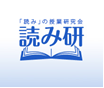 　　　　　　2021　読み研　春の学習会　in　京都 のお知らせ「言葉による見方・考え方」を鍛える国語の授業づくり「主体的・対話的で深い学び」をどう実現するか
　　─新学期からの楽しく力のつく国語の授業―コロナ禍で先の見通しのつかない情勢のなか、いつも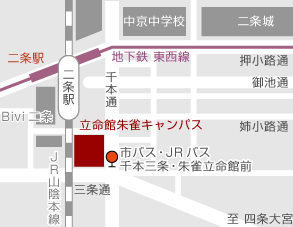 とは違う仕事にストレスを感じる毎日です。子どもたちも、新しい学習スタイルに慣れない中で学習に頑張っています。そんな情勢ですが、大きめの部屋の確保、部屋の換気、手指の消毒等感染対策をしっかりとりながら、対面での学習会を実施することにしました。国語の授業では、何を教えるのでしょうか？ どのような力を子どもたちにつけていけばよいのでしょうか？ どうすれば子どもたちに国語の力はつくのでしょうか？ 学習指導要領では「深い学び」を実現するために、「言葉による見方・考え方」を働かせることが大切であると謳われています。「言葉による見方・考え方」を働かせることとは、どういうことなのでしょうか。小学校は2020年度から教科書が新しくなりました。中学校は2021年度から教科書が新しくなります。新学期を前に、国語の授業づくりの課題にこたえる学習会です。みなさんのご参加をお待ちしています。＊当日は昼食を済ませてご参加ください。学習会場での食事はできません。また、マスクの着用もお願いします。当日37℃以上ある方は、参加を見合わせてください。
◆　日時：　　２０２１年 ３月 ２８日（日）　　12:20 ～ 17:00
◆　会場：　　京都市　　立命館大学朱雀キャンパス　多目的室（１F）JR山陰線または京都市営地下鉄（東西線）　二条駅下車３分
◆　参加費：　５００円
◆　内容：　・開会あいさつ　（12:20～12:30）　・講座Ⅰ　 　　 （12:30～13:50　 80分）「言葉による見方・考え方」を鍛える国語の授業づくり（物語・小説）「帰り道（小6）」と「握手（中３」を使って　                     　　　　　　　   　　　　　　　 （加藤郁夫　大和大学）　　　　　　　　　　　　　　　　　　　　　　　　　　　　　　　　　　　　　⤵　　　　　　　　　　　・講座Ⅱ　      （14:00～15:20　 80分）「言葉による見方・考え方」を鍛える国語の授業づくり（説明文）「たんぽぽの ちえ（小２」と「自然のかくし絵（小３）」を使って（永橋和行　立命館小学校　大阪大学非常勤）・講座Ⅲ　      （15:30～16:50　 80分）「言葉による見方・考え方」を鍛える国語の授業づくり（論説文）「言葉の意味が分かること（小５）」と「玄関扉（中１）」を使って（竹田博雄　高槻中学高等学校）　・閉会あいさつ　（16:50～17:00）〈参加申し込み〉（１）読み研ＨＰ（アドレス　http://www.yomiken.jp）にある「問い合わせ」メールにて、「京都の春の学習会参加希望」とご連絡ください。
（２）その際、郵便番号・住所・氏名・学校名を必ずお知らせください。
（３）折り返し、受付完了のメールを差し上げます。
（４）参加費500円は、当日会場にてお払いください。　＊お釣りのないようにお願いします。
（５）会場の都合で、事前の申し込みがないとお断りする場合があります。あらかじめご承知おきください。（６）新型コロナウイルス感染防止対策のため、以下のご協力をお願いします。・マスクの着用をお願いします。・消毒用アルコールを準備しますので、手指消毒をお願いします。・３密を避けるため、座席等を指定する場合があります。・その他、必要に応じてお願いすることがあるかもしれません。ご協力をお願いします。
〈問い合わせ〉
　読み研ＨＰ（アドレス　http://www.yomiken.jp）の「問い合わせ」メールをご利用ください。